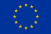 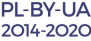 Załącznik nr 5UMOWA nr … projekt „Wektor do przeszłości. Rozwój tradycyjnej kultury jako czynnika wzrostu potencjału  turystycznego” (nr umowy o dofinansowanie PLBU.01.01.00-BY-1079/20-00) w ramach Programu Współpracy Transgranicznej ENI Polska-Białoruś-Ukraina 2014-2020 zawarta w dniu ………. r. w Kleszczelach pomiędzy: Miejski Ośrodek Kultury, Sportu i Rekreacji w Kleszczelachul. 1 Maja 19, 17-250 KleszczeleREGON: 000976505NIP: 5431776630
reprezentowanym przez…………………………………………………………………………
zwanym w dalszej treści umowy Zamawiającym,  a: …………………………………………………………………………………………………….., REGON …………., 
NIP …………….,zwanym w dalszej części umowy Wykonawcą. Łącznie nazywane w dalszej części umowy Stronami. W wyniku dokonania wyboru Wykonawcy na podstawie postępowania prowadzonego bez stosowania  ustawy z dnia 29 stycznia 2004 r. – Prawo zamówień publicznych (Dz.U. z 2017 r. poz. 1579, ze  zmianami) właściwie dla zamówień o wartości poniżej 30 000 euro, zgodnie z art. 4 pkt 8 w/w ustawy,  Strony zawierają umowę o następującej treści: § 1. Przedmiot umowy 1. Przedmiotem niniejszej umowy jest pozyskanie warsztatów tkackich- Krosien (2 szt) z terenu gminy Kleszczele oraz ich renowacja. 2. Wykonawca wykona przedmiot umowy zgodnie z zapytaniem ofertowym z dn. 02.04.2022 r.  oraz szczegółowym opisem przedmiotu zamówienia stanowiącym załącznik nr 1 do zapytania. 

§ 2. Wynagrodzenie 1. Z tytułu realizacji przedmiotu zamówienia Zamawiający zapłaci Wykonawcy wynagrodzenie  w kwocie brutto ……….. zł (słownie: ………. złotych). 2. Wynagrodzenie obejmuje wszystkie koszty ponoszone przez Wykonawcę związane  z przedmiotem umowy. § 3. Warunki płatności 1. Wynagrodzenie płatne będzie na podstawie faktury/rachunku wystawionej przez Wykonawcę. 
2. Wynagrodzenie płatne będzie przelewem na rachunek bankowy Wykonawcy wskazany na  fakturze/rachunku, w ciągu 14 dni od dnia wykonania przedmiotu zamówienia i wpływu  prawidłowo wystawionej faktury/rachunku do Zamawiającego. § 4. Realizacja przedmiotu zamówienia 1. Przedmiot umowy wykonany zostanie do dnia 30.06.2022 r. 2. Z czynności odbioru przedstawiciele stron spiszą protokół odbioru. Odbiór uważa się za  dokonany po podpisaniu przez wszystkie strony bezusterkowego protokołu odbioru końcowego  przedmiotu zamówienia. § 5. Komunikacja Do kontaktów związanych z wykonaniem umowy Strony wyznaczają: 1. ……., ……………, tel: ………, e-mail: ………… ze strony Wykonawcy, 2. Daria Sienkiewicz, tel.: 85 68 18 054, e-mail: daria.moksir@gmail.com ze  strony Zamawiającego. § 6. Kary umowne 1. Za opóźnienie w realizacji zamówienia objętego umową, Wykonawca zapłaci Zamawiającemu  karę umową w wysokości 5% całej wartości zamówienia brutto, o której mowa w § 2 ust. 1  umowy – za każdy dzień opóźnienia, w wykonaniu zamówienia, wynikający z winy Wykonawcy.  2. Zamawiający w przypadku zwłoki w opłaceniu faktury/rachunku zapłaci Wykonawca odsetki  ustawowe. 3. Strony dopuszczają możliwość dochodzenia odszkodowania do wysokości szkody rzeczywiście  poniesionej na zasadach ogólnych. 4. Naliczone przez Zamawiającego kary będą potrącane z faktury/rachunku wystawionej przez  Wykonawcę.  § 7. Postanowienia końcowe 1. Każda zmiana Umowy wymaga formy pisemnej w postaci aneksu pod rygorem nieważności. 
2. Wykonawca i Zamawiający niniejszym zobowiązują się traktować, jako ściśle poufne wszelkie informacje, otrzymane jakąkolwiek drogą w toku realizacji umowy  3. Strony zobowiązują się rozstrzygać w sposób polubowny wszelkie spory wynikające z realizacji niniejszej umowy lub z nią związane.  4. W sprawach nieuregulowanych niniejszą umową mają zastosowanie odpowiednie przepisy  Kodeksu Cywilnego. 5. Sporządzono w dwóch jednobrzmiących egzemplarzach, po jednym dla każdej ze stron. …………………………………………                    …………………………………………  ZAMAWIAJĄCY                                                                    WYKONAWCA ZAŁĄCZNIKI: – Oferta Wykonawcy wraz z załącznikami